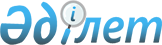 О признании утратившими силу постановления акимата Атырауской области от 26 апреля 2013 года № 158 "Об определении перечня должностей специалистов в области здравоохранения, социального обеспечения, образования, культуры и спорта, являющихся гражданскими служащими и работающих в селькой местности, финансируемых из областного бюджета" и от 29 августа 2014 года № 271 "О внесений изменений в постановление акимата Атырауской области от 26 апреля 2013 года № 158 "Об определении перечня должностей специалистов здравоохранения, социального обеспечения, образования, культуры и спорта, работающих в аульной (селькой) местности"Постановление акимата Атырауской области от 8 января 2016 года № 2      В соответствии со статьями 27, 37 Закона Республики Казахстан от 23 января 2001 года "О местном государственном управлении и самоуправлении в Республике Казахстан", статьей 21-1 Закона Республики Казахстан от 24 марта 1998 года "О нормативных правовых актах" акимат Атырауской области ПОСТАНОВЛЯЕТ: 

      1. Признать утратившими силу постановления акимата Атырауской области от 26 апреля 2013 года № 158 "Об определении перечня должностей специалистов в области здравоохранения, социального обеспечения, образования, культуры и спорта, являющихся гражданскими служащими и работающих в селькой местности, финансируемых из областного бюджета" (зарегистрировано в реестре государственной регистрации нормативных правовых актов № 2734, опубликовано 20 июня 2013 года в газете "Прикаспийская коммуна") и от 29 августа 2014 года № 271 "О внесении изменений в постановление акимата Атырауской области от 26 апреля 2013 года № 158 "Об определении перечня должностей специалистов здравоохранения, социального обеспечения, образования, культуры и спорта, работающих в аульной (селькой) местности" (зарегистрировано в реестре государственной регистрации нормативных правовых актов № 3000, опубликовано 23 октября 2014 года в газете "Прикаспийская коммуна").

      2. Контроль за исполнением настоящего постановления возложить на Мукан Ш.Ж. – заместителя акима Атырауской области.

      3. Настоящее постановление вступает в силу и вводится в действие со дня его подписания.


					© 2012. РГП на ПХВ «Институт законодательства и правовой информации Республики Казахстан» Министерства юстиции Республики Казахстан
				
      Аким области

Б. Измухамбетов
